F Unit 14: Multiplicative ReasoningRoad MapRoad MapRoad MapRoad MapRoad MapRoad MapIn this unit you will learn about number and measures. The aims are as follows:LG1: KnowledgeLG2: ApplicationLG3: SkillsAssessment GradesIn this unit you will learn about number and measures. The aims are as follows:LG1: KnowledgeLG2: ApplicationLG3: SkillsIn this unit you will learn about number and measures. The aims are as follows:LG1: KnowledgeLG2: ApplicationLG3: SkillsIn this unit you will learn about number and measures. The aims are as follows:LG1: KnowledgeLG2: ApplicationLG3: SkillsIn this unit you will learn about number and measures. The aims are as follows:LG1: KnowledgeLG2: ApplicationLG3: SkillsIn this unit you will learn about number and measures. The aims are as follows:LG1: KnowledgeLG2: ApplicationLG3: SkillsThemesLearning Goals/Outcomes/ContentLearning Goals/Outcomes/ContentLearning Goals/Outcomes/Content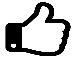 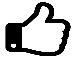 14 Multiplicative ReasoningUnderstand and use compound measures:Understand and use compound measures:Understand and use compound measures:14 Multiplicative Reasoningdensity; pressure; speeddensity; pressure; speeddensity; pressure; speed14 Multiplicative Reasoningconvert between metric speed measures;convert between metric speed measures;convert between metric speed measures;14 Multiplicative Reasoningread values in km/h and mph from a speedometer;read values in km/h and mph from a speedometer;read values in km/h and mph from a speedometer;14 Multiplicative Reasoningcalculate average speed, distance, time – in miles per hour as well as metric measures;calculate average speed, distance, time – in miles per hour as well as metric measures;calculate average speed, distance, time – in miles per hour as well as metric measures;14 Multiplicative Reasoninguse kinematics formulae from the formulae sheet to calculate speed, acceleration (with variables defined in the question);use kinematics formulae from the formulae sheet to calculate speed, acceleration (with variables defined in the question);use kinematics formulae from the formulae sheet to calculate speed, acceleration (with variables defined in the question);14 Multiplicative Reasoningchange d/t in m/s to a formula in km/h, i.e. d/t × (60 × 60)/1000 – with support;change d/t in m/s to a formula in km/h, i.e. d/t × (60 × 60)/1000 – with support;change d/t in m/s to a formula in km/h, i.e. d/t × (60 × 60)/1000 – with support;14 Multiplicative ReasoningExpress a given number as a percentage of another number in more complex situations; Express a given number as a percentage of another number in more complex situations; Express a given number as a percentage of another number in more complex situations; 14 Multiplicative ReasoningCalculate percentage profit or loss;Calculate percentage profit or loss;Calculate percentage profit or loss;14 Multiplicative ReasoningMake calculations involving repeated percentage change, not using the formula;Make calculations involving repeated percentage change, not using the formula;Make calculations involving repeated percentage change, not using the formula;14 Multiplicative ReasoningFind the original amount given the final amount after a percentage increase or decrease;Find the original amount given the final amount after a percentage increase or decrease;Find the original amount given the final amount after a percentage increase or decrease;14 Multiplicative ReasoningUse compound interest;Use compound interest;Use compound interest;14 Multiplicative ReasoningUse a variety of measures in ratio and proportion problems: currency conversion; rates of pay; best value;Use a variety of measures in ratio and proportion problems: currency conversion; rates of pay; best value;Use a variety of measures in ratio and proportion problems: currency conversion; rates of pay; best value;14 Multiplicative ReasoningSet up, solve and interpret the answers in growth and decay problems;Set up, solve and interpret the answers in growth and decay problems;Set up, solve and interpret the answers in growth and decay problems;14 Multiplicative ReasoningUnderstand that X is inversely proportional to Y is equivalent to X is proportional to ; Understand that X is inversely proportional to Y is equivalent to X is proportional to ; Understand that X is inversely proportional to Y is equivalent to X is proportional to ; 14 Multiplicative ReasoningInterpret equations that describe direct and inverse proportion. Interpret equations that describe direct and inverse proportion. Interpret equations that describe direct and inverse proportion. 